Publicado en Madrid el 30/11/2021 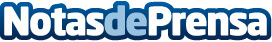 'La confusión del unicornio',  la nueva novela de Paco Muñoz BotasTras el éxito de "¡Qué trastos!", el autor presenta una novela negra llena de intrigas, asesinatos y misterio que no dejará indiferente al lector. A partir de mañana estará disponible en las principales librerías españolas, así como en formato electrónicoDatos de contacto:Editorial ÉrideNota de prensa publicada en: https://www.notasdeprensa.es/la-confusion-del-unicornio-la-nueva-novela-de_1 Categorias: Nacional Literatura Entretenimiento http://www.notasdeprensa.es